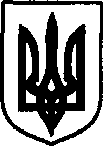 УКРАЇНАДунаєвецька міська рада VII скликанняР І Ш Е Н Н ЯСорок сьомої (позачергової) сесії20 грудня 2018 р.                                               Дунаївці                                        №3-47/2018р Про затвердження Статутів комунальних установ та закладу Дунаєвецької міської ради у новій редакціїКеруючись статтею 26 Закону України «Про місцеве самоврядування в Україні», Господарським кодексом України, розглянувши лист комунальної установи Дунаєвецької міської ради «Міський культурно-мистецький, просвітницький центр» від 25.10.2018 року №26/2018, комунальної установи Дунаєвецької міської ради «Дунаєвецька міська публічно-шкільна бібліотека» від 14.12.2018 р. №01-29/92, комунальної установи Дунаєвецької міської ради «Історико-краєзнавчий музей» від 17.12.2018 №16, комунального закладу Дунаєвецької міської ради «Дунаєвецька дитяча школа мистецтв» від 14.12.2018 р. №95/1,  щодо затвердження Статутів у новій редакції, враховуючи пропозиції спільного засідання постійних комісій від 20.12.2018 р., міська радаВИРІШИЛА:1. Затвердити:1.1. Статут комунальної установи Дунаєвецької міської ради «Міський культурно-мистецький, просвітницький центр» у новій редакції (додається);1.2. Статут комунальної установи Дунаєвецької міської ради «Дунаєвецька міська публічно-шкільна бібліотека» у новій редакції (додається);1.3. Статут комунальної установи Дунаєвецької міської ради «Історико-краєзнавчий музей» у новій редакції (додається);1.4. Статут комунального закладу Дунаєвецької міської ради «Дунаєвецька дитяча школа мистецтв»  у новій редакції (додається).2. Керівникам комунальних установ та закладу Дунаєвецької міської ради  (Морозов М.О., Сидорович О.А., Барахтенко Н.І., Грідін С.В.) здійснити заходи щодо реєстрації Статутів у новій редакції.3. Контроль за виконанням даного рішення покласти на заступника міського голови Н.Слюсарчик, постійну комісію міської ради з питань житлово-комунального господарства, комунальної власності, промисловості, підприємництва та сфери послуг (голова комісії Л.Красовська).Міський голова								В. Заяць